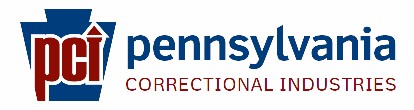 717.425.7292		1.877.ORDER.CI		PCI@pa.gov2520 Lisburn Road, Camp Hill, PA 17011HoutzdaleCommissary Distribution CenterOne of three commissary distribution centers that assist in providing commissary goods to more than 46,000 inmates housed at twenty-seven state correctional institutions.  There are currently 114 inmates employed at the commissary distribution center in Houtzdale.Our commissary distribution centers allow inmates to purchase toiletries, snack goods, postage and some discretionary clothing articles.  All money spent on commissary items comes from each individual’s inmate accounts unit. Since inmates are under the care, custody and control of the state, we ensure that inmates are receiving an acceptable level of quality in their purchases.